KLASA 031.03.2020r. - wtorekEdukacja przedszkolnaKrąg tematyczny: W dawnych czasach.Temat: Wulkan.W tym dniu dzieci:Rozwijają myślenie przyczynowo – skutkowe oraz ćwiczą zdolności dedukcji;Doskonalą umiejętność samodzielnego przeprowadzania prostych doświadczeń badawczych;Utrwalają informacje o otaczającym świecie;Wykonują Karty Pracy nr 14a i 14b.„Wulkany” -  co o nich wiemy?:Czy wiecie co to takiego jest wulkan?Jak wygląda?Nazwa wulkan pochodzi od rzymskiego Boga ognia (Vulcanus). Wulkan najprościej mówiąc to miejsce na powierzchni Ziemi z którego wydobywa się lawa oraz gazy wulkaniczne.
Wybuchający wulkan to najprawdopodobniej jedne z najbardziej spektakularnych widoków na Ziemi. Wulkany można opisać jako potężne i niebezpieczne fajerwerki natury. Gwałtowna erupcja potrafi rozsadzić całą górę.
„Wybuch wulkanu” – zabawa badawcza:Aby dziecko dowiedziało się na czym polega wybuch wulkanu wart przeprowadzić z nim następujące doświadczenie:Aby zrobić „wybuch wulkanu” potrzebujecie:       - sodę oczyszczaną       - ocet       - łyżkę       - kubeczek, szklankę, słoik lub butelkę       - tackę lub talerzyk       - barwnik spożywczy (niekoniecznie)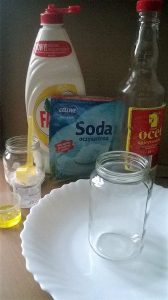 Wykonanie:Najpierw wulkan:Na środku talerza ustaw szklankę, kubeczek, butelkę lub słoik.Jeżeli masz czas można owinąć przygotowaną na talerzyku butelkę lub słoik folią aluminiową dla ładnego wygląduA teraz „wybuch”:Ustaw „wulkan” na tacy, aby „lawa” nie rozlała się po całej kuchni.Wlej do wulkanu 2 łyżki wody, wsyp kilka łyżeczek sody oczyszczanej i mieszaj aż się rozpuści.Nalej octu do osobnego kubeczka.Wlej jednym ruchem ocet z kubeczka do wulkanu. Zobacz jaki piękny wybuch lawy.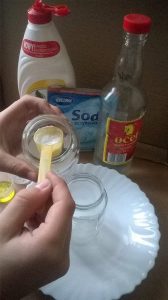 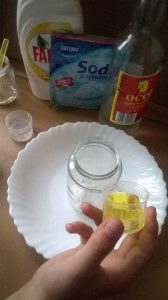 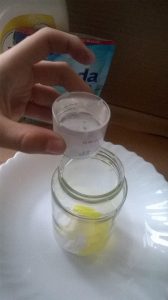 i gotowe…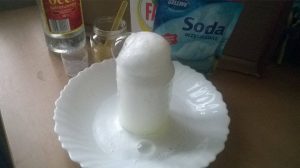 Jak to się dzieje?Powstała piana to bąble napełnione dwutlenkiem węgla, który powstał z reakcji octu (kwasu) z sodą oczyszczaną (zasada).Jeśli nie macie czasu lub po prostu nie macie potrzebnych do tego doświadczenia składników można zobaczyć jak to doświadczenie przeprowadzają dzieci z przedszkola na filmiku (znajduje się on pod zamieszczonym linkiem): https://youtu.be/QR7hkdWA6po „Stożek wulkaniczny” – zabawa ruchowa:Zanim poprosimy dziecko, aby usiadło do Kart Pracy, dobrze by było troszkę je rozruszać, dlatego też proponuję krótką zabawę ruchową:Prosimy dziecko, aby przykucnęło, lekko unosząc ręce nad głowę i trwało w tej pozycji, licząc do 10. Następnie, gdy doliczy do 10, powoli podnosi się i prostuje, aż do momentu wspięcia się na palce. Wtedy wypowiada głośno PUUUF, rozkładając szeroko ramiona (zabawę powtarzamy kilka razy). Zabawa może być przeprowadzona z elementami słownictwa w języku angielskim – dziecko może liczyć po angielsku  (liczby 1–10: jeden – one, dwa – two, trzy – three, cztery – four, pięć – five, sześć –six, siedem – seven, osiem – eight, dziewięć –nine, dziesięć –ten).Wykonanie Kart Pracy 14a i 14b.Bajka - na zakończenie zajęć warto dziecku włączyć bajkę, która będzie  niejako podsumowaniem dzisiejszych zajęć.https://youtu.be/45uIGNsyHEs - bajkaReligiaPAN JEZUS WJEŻDŻA DO JEROZOLIMY – NIEDZIELA PALMOWA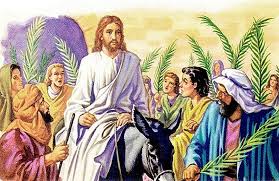 „Hosanna na wysokości. Błogosławiony, który przybywa w imię Pańskie. Hosanna na wysokości”.Obejrzyj filmuhttps://www.youtube.com/watch?v=mo7S1QW4nfsPomódl się i podziękuj Panu Jezusowi za dzisiejszy dzieńKtóryś za nas cierpiał rany Jezu Chryste zmiłuj się nad nami I Tyś która współcierpiała Matko Bolesna przyczyń się za nami